Commissioners’ Meeting Agenda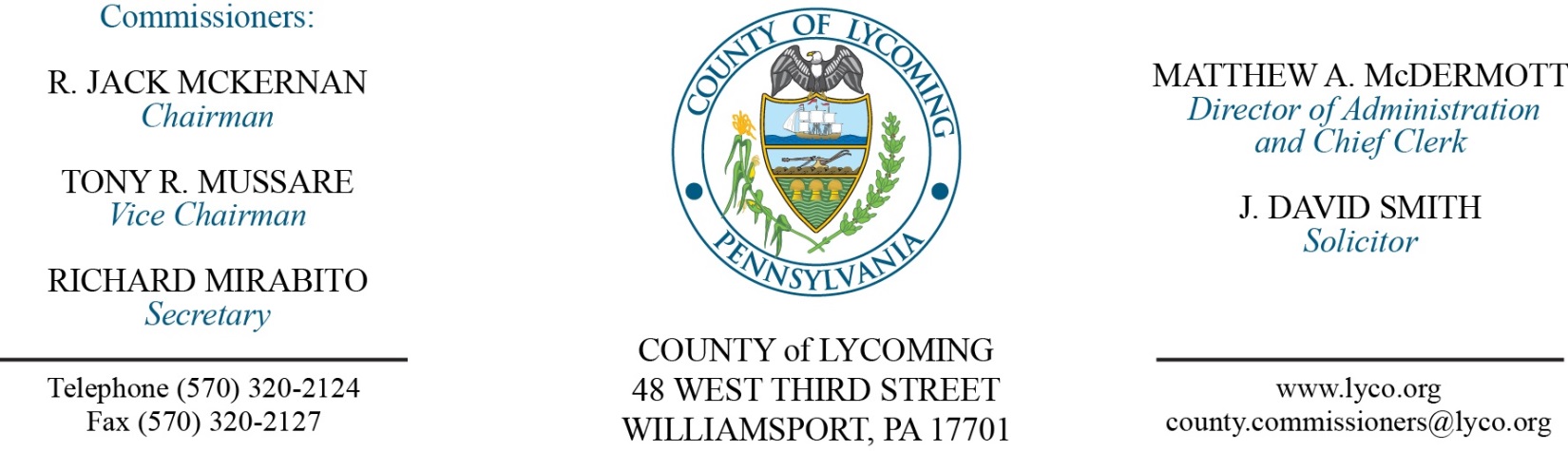 April 5, 2018Opening PrayerPledge to the Flag1.0  OPERATIONS1.1  Convene Commissioners’ meeting.1.2  Approve the minutes of the previous meetings.1.3  Receive public comments (agenda items only).2.0  ACTION ITEMS2.1  Proclaim April 8-14, 2018 as library week in Lycoming County. 2.2  Adopt resolution 2018-09 for the language access plan. (Kristin McLaughlin)2.3  Approve 2017 CDBG contract in the amount of $520,356. (Kristin McLaughlin)2.4  Approve professional service agreement with SEDA CoG for 2017 CDBG. (Kristin McLaughlin)2.5  Approve Montoursville Cooperative Agreement for FFY 2016 in the amount of $69,947. (Kristin McLaughlin)2.6  Approve budget modification for CDBG FFY 2014. (Kristin McLaughlin)2.7  Approve application to DEP for renewal for Title V air quality permit. (Michael Hnatin)2.8  Approve the following personnel actions: (Roxanne Grieco)DPS – Communications – Duane E. Long as full time replacement Telecommunicator I (WOE) – Pay grade 6 - $16.59/hour effective 4/9/18.DPS – Communications – Igasha D. Brown as full time replacement Telecommunicator I (WOE) – Pay grade 6 - $16.59/hour effective 4/11/18.5.0  REPORTS/INFORMATION ITEMS5.1  Present Service pin:10 yearsMichael Koser RMS5.2  Announce draft 2018 CDBG schedule. (Kristin McLaughlin)5.3  Comp Plan – Issue #8 (Drugs). (Kurt Hausammann)6.0  COMMISSIONER COMMENT:7.0  PUBLIC COMMENT:8.0  NEXT REGULARLY SCHEDULED MEETING:  Planning Session on Tuesday, April 10, 2018.  9.0  ADJOURN COMMISSIONERS’ MEETING.